Livestock Production Workshop Agenda
Saturday, March 21, 2020
9:30 AM – 4:00 PM MSTSustainable Small Acreage Farming & Ranching is brought to you by: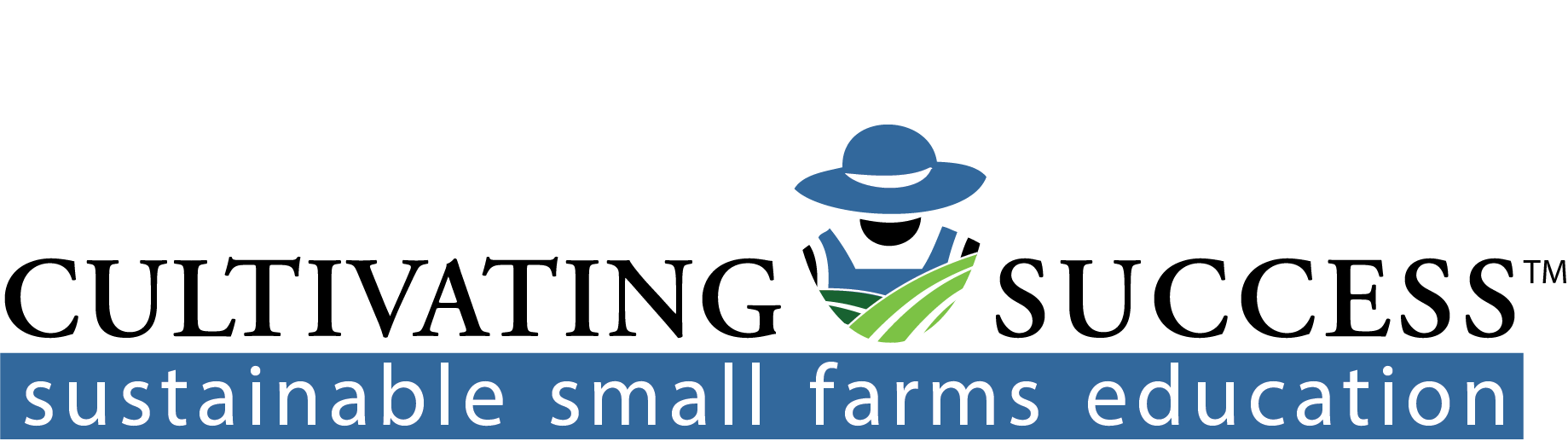 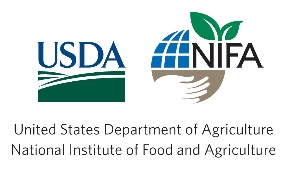 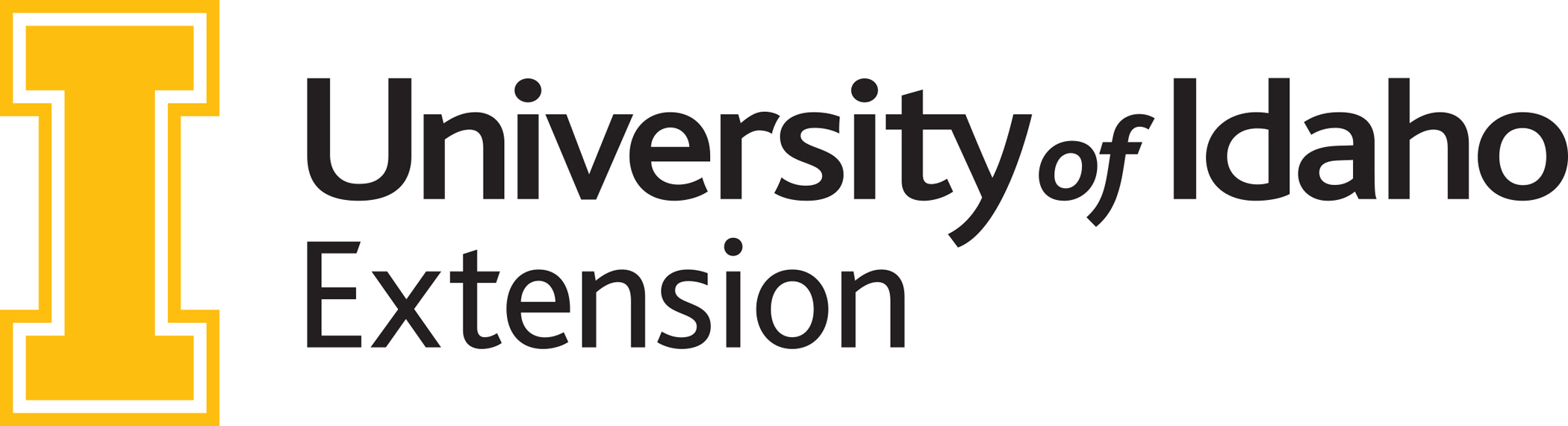 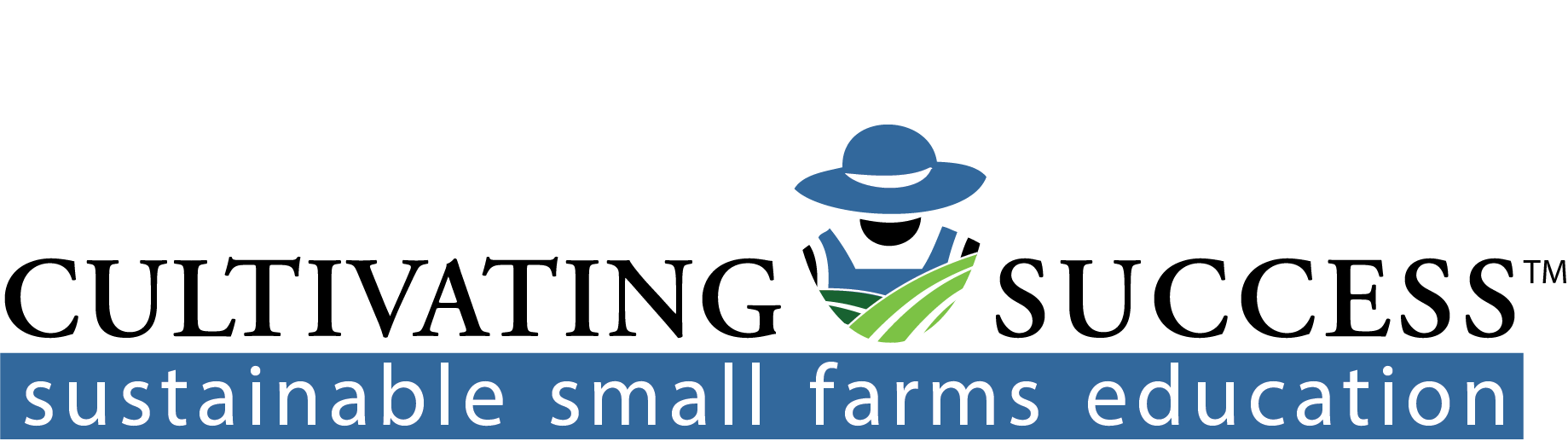 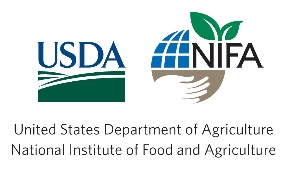 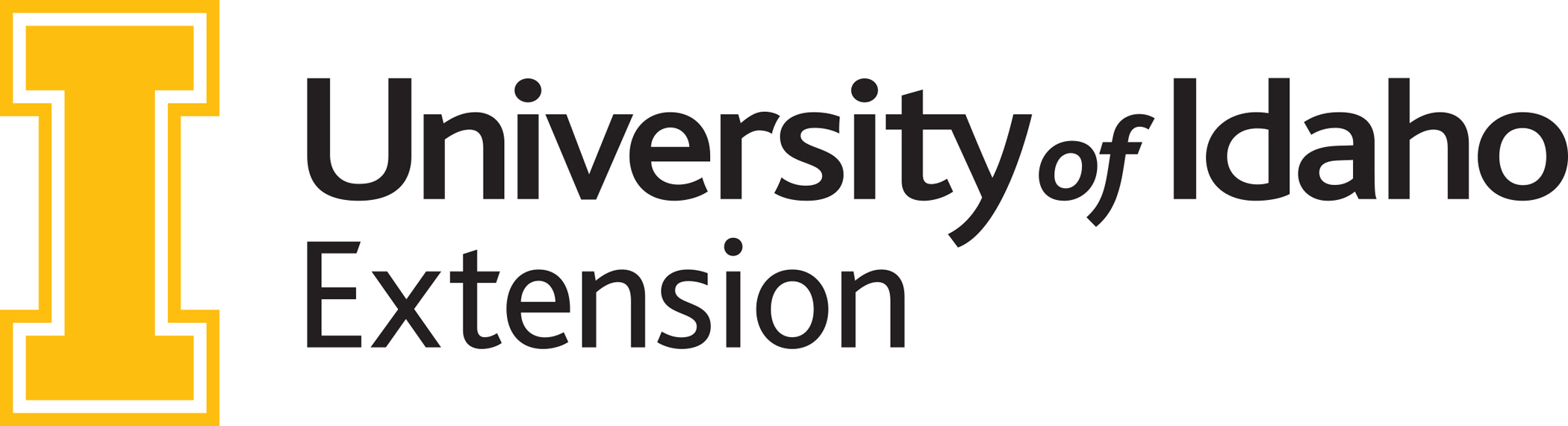 TimeActivityLocationPresenter(s)9:30 AM MSTCheck In & RefreshmentsLocal Site10:00 AM MSTStatewide Welcome & RecapLive WebinarIris Mayes10:10 AM MSTOverview of the Species: Pros & ConsLive WebinarMelissa Lines10:40 AM MSTRules & RegulationsLive WebinarColette DePhelpsAriel Agenbroad11:15 AM MSTBREAK and Activity #1: Mapping Your Local ResourcesLocal SiteSite Facilitator11:45 AM MSTPasture Based Livestock Systems & Fencing Live WebinarRikki Ruiz12:20 PM MSTThe Small Herd Dairy Exemption in IdahoLive WebinarPeter Dill 12:30 PM MSTGrassfed Steers & Pastured Pigs: Feeding to FinishLive WebinarMelissa Lines1:00 PM MSTLUNCHLocal Siten/a2:00 PM MSTOpportunities and Considerations in Poultry – Egg & Meat EnterprisesVideo RecordingJanie Burns2:50 PM MSTBREAK3:00 PM MSTBasics of Creating Livestock Enterprise BudgetsLive WebinarKate Painter3:30 PM MST BREAK and Exercise #2: What else do WE need to know?Local SiteSite Facilitator4:00 PM MSTFifteen with a Farmer PanelLive WebinarMelissa LinesPeter Dill4:30 PM MSTWrap up, Evaluation, Action Plans Local SiteSite Facilitator5:00 PM MSTAdjourn